Как мы идём в группу после физкультурного занятия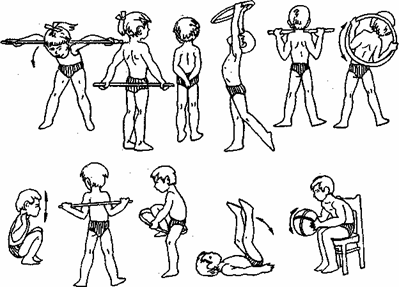 Каждый день вместе с ребятами из других  групп мы ходим в спортивный зал, и с самого утра, делаем зарядку.  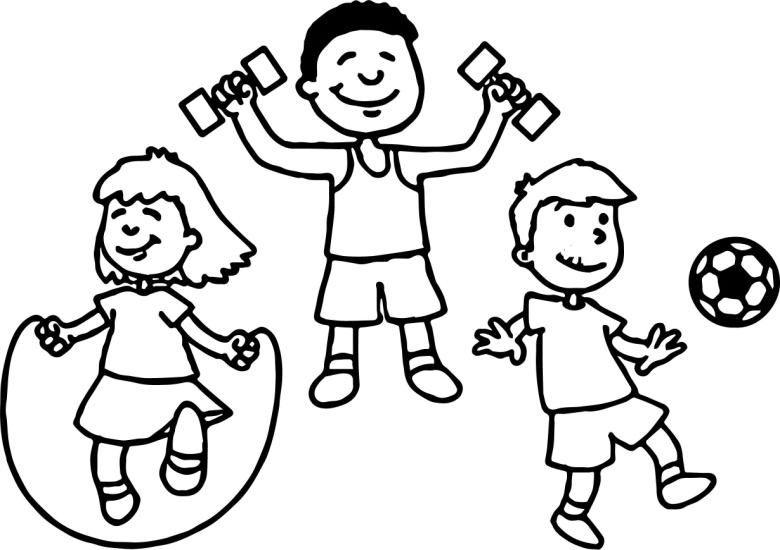 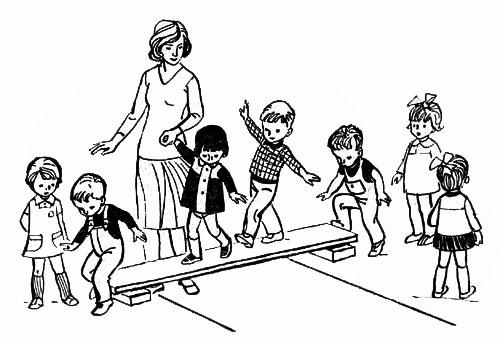 А ещё в спортивный зал мы  ходим  на физкультурное занятие. Ребятам очень нравится там бегать, играть в подвижные игры, играть с мячом. 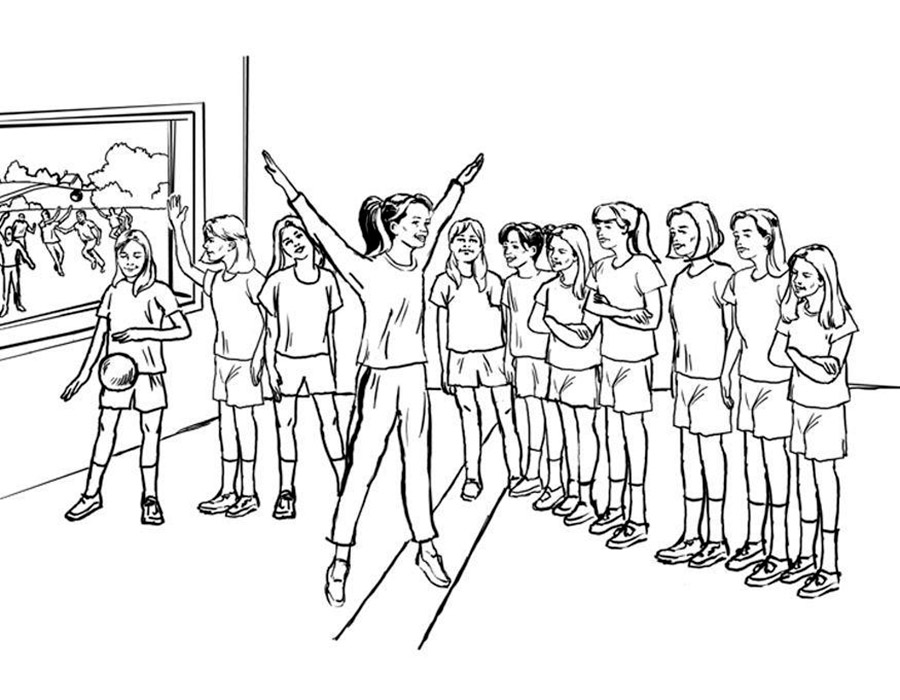 Проводит занятие инструктор по физической культуре Ирина Егоровна. Много ребят всегда приходит на занятие. И чтобы ребятам было интересно, нужно слушаться Ирину Егоровну и воспитателя. 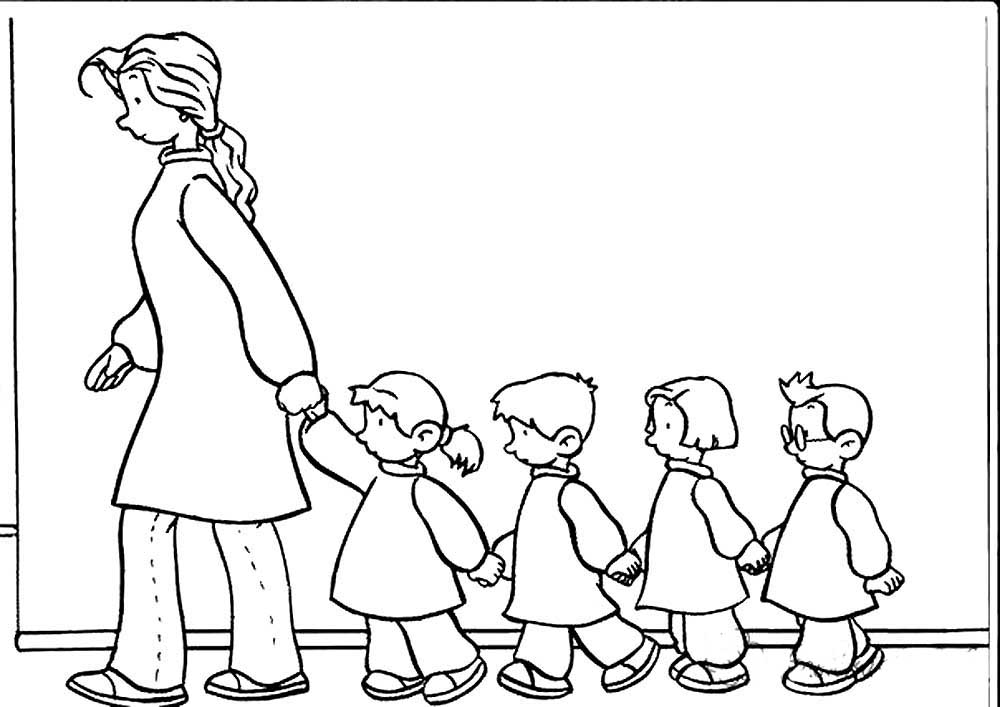 После зарядки и занятия дети все вместе идут в группу. 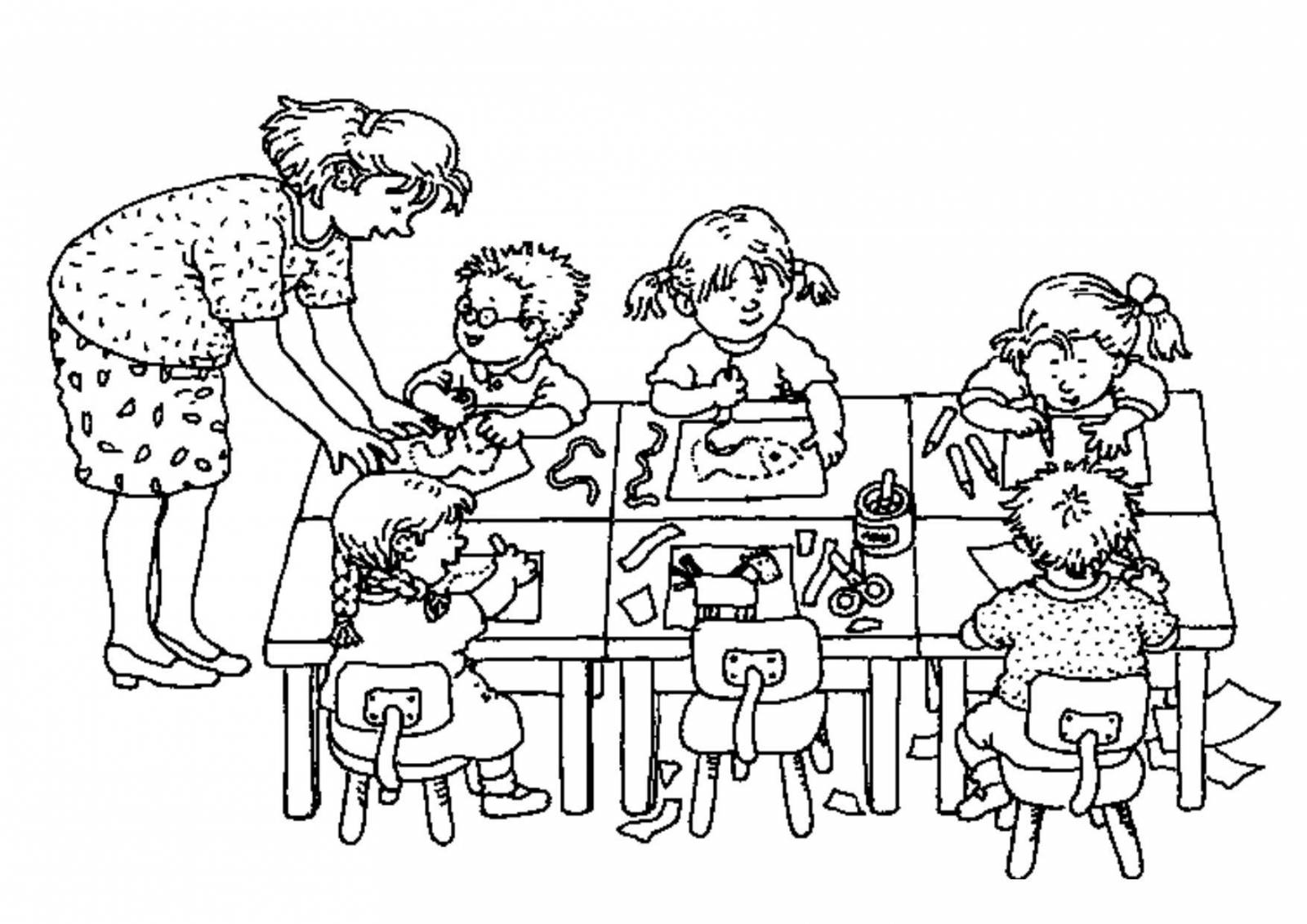 В группе ребята могут отдыхать, играть, рисовать.Мне тоже нужно идти в группу со всеми ребятами, чтобы заниматься интересным делом.Как мы возвращаемся с прогулки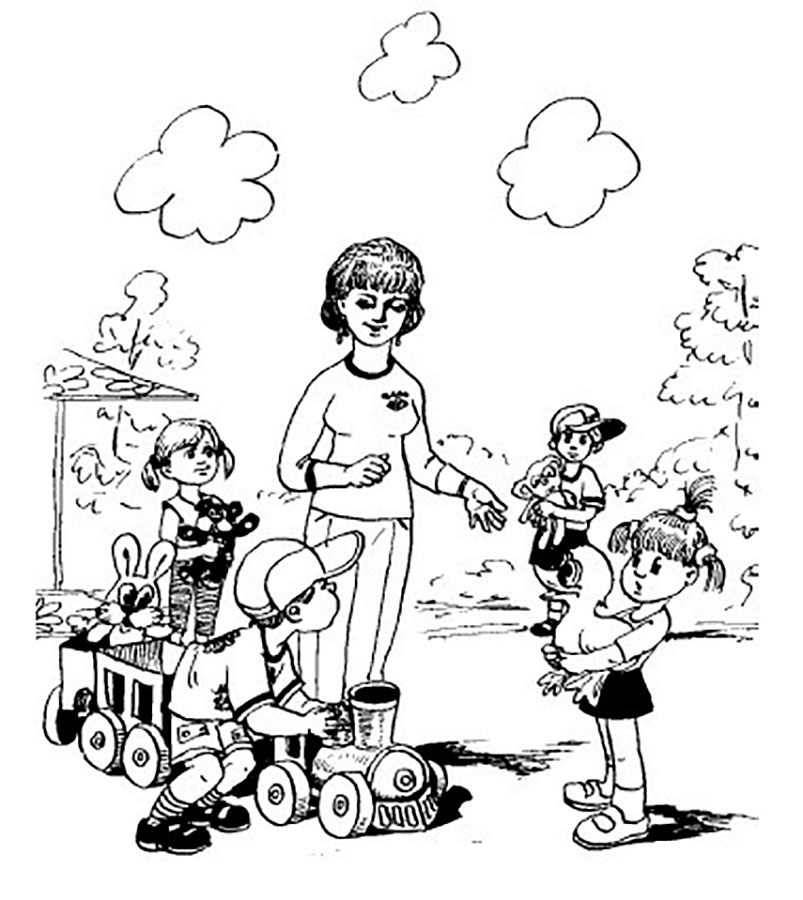 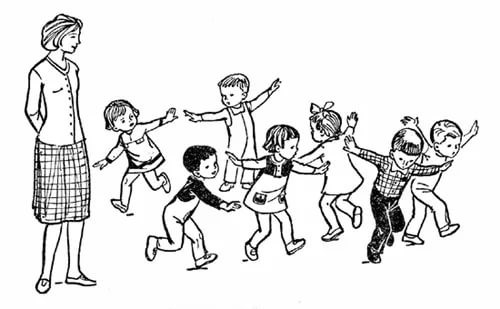 Когда мы в детском саду, мы ходим гулять на свой участок. Играем с игрушками, которые вынес воспитатель. Гулять детям на улице очень полезно.  	Когда прогулка заканчивается, воспитатель всех ребят зовёт в группу.  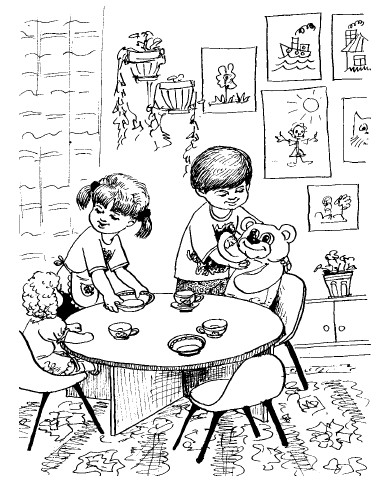 Мне тоже нужно идти в группу со всеми ребятами, чтобы готовиться к обеду.